Выберите один верный и более полный ответРастительная клетка снаружи покрытаА. цитоплазмойБ.  вакуольюВ. клеточной оболочкойГ. хромосомами2. Зеленые пластиды носят название Хлоропласты Хромопласты Лейкопласты Хромосомы3. Какая ткань осуществляет рост растения в высотуобразовательная тканьосновная ткань покровная тканьпроводящая ткань4. К семенным растениям относят цветковые растенияцветковые и голосеменные растения цветковые, голосеменные, папоротники, хвощи и плауны цветковые, голосеменные, папоротники, хвощи, плауны и мхи5. К числу голосеменных растений  не относят: Маршанция Кипарис Гинкго Ель 6. Хромосомы находятся в цитоплазме в пластидах в вакуолях в ядре7. Сосуды и трахеиды входят в состав образовательной ткани основной ткани покровной ткани проводящей ткани8. Все многообразие живых существ ученые подразделяют на несколько:царствгосударств колонийавтономий9. Мхи являются:грибамисимбиотическими растенияминизшими растениямивысшими растениями10. Главной особенностью почвенной среды являетсяповышенное содержание кислорода и пониженное содержание углекислого газа, а так же малые колебания температурыповышенное содержание кислорода и углекислого  газа, а так же малые колебания температуры пониженное содержание кислорода и повышенное содержание углекислого газа, а также малое колебание температуры пониженное содержание кислорода и углекислого газа, значительное колебание температуры11. Укажите, какие из перечисленных утверждений являются верными, а какие – неверными:12. Верными являются следующие утверждения:Папоротниковидные, хвощевидные, и плауновидные растения относятся к высшим споровым растениямВсе высшие растения относятся к числу семенных растенийУ высших споровых растений имеются побег, лист и кореньУ высших споровых растений имеются побег и главный кореньВысшие споровые растения размножаются только вегетативноВысшие споровые растения могут размножаться вегетативно и спорами13. Самостоятельно дайте ответы на поставленные вопросы.14. Вставьте пропущенные словаГРИБ__КОР__Н__;  С__ПР __ТРО__;  Б__ОЛОГИЯ;  НЕ__РГ__НИЧЕСКИЕ ВЕЩ__СТВА;  КЛ__ТЧАТКА;  Б__ЛКИ; ПРОК__Р__ОТ; М__Т__ХОДРИЯ;  ФАГ__Ц__ТОЗ;  Р__Б__СОМА.15.  Подпишите отмеченные цифрами части: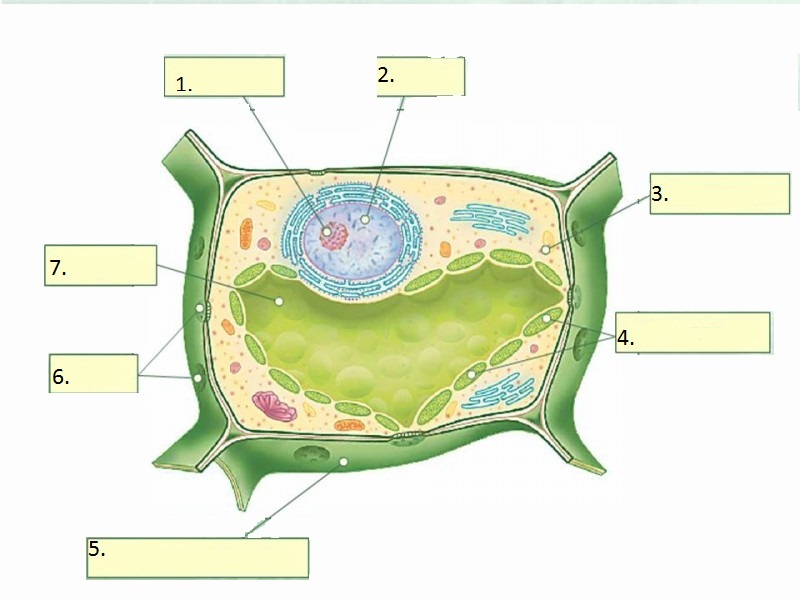 1)верные утвержденияА) водоросли – это высшие растенияБ) низшие растения – это растения небольших размеров2) неверные утверждения В) низшие растения – это водорослиГ) тело низших растений разделено на вегетативные органы, но не имеет тканейД) низшие растения – это растения, тело которых не разделено на ткани и вегетативные органыЕ) растение, тело которого не разделено на ткани и вегетативные органы, относятся к низшим растениямВопросОтветВ результате слияния половых клеток образуется…Клетка - этоГетеротроф - этоНаука о растениях называется Лишайник представляет собой симбиозНазовите метод, с помощь которого можно изучать следующую явление – скорость роста растенияНазовите все среды обитания живых организмовВнеклеточные формы жизни называютсяМикориза - этоКакие растения формируют плод 